附2：中国科大考点研考每日健康打卡二维码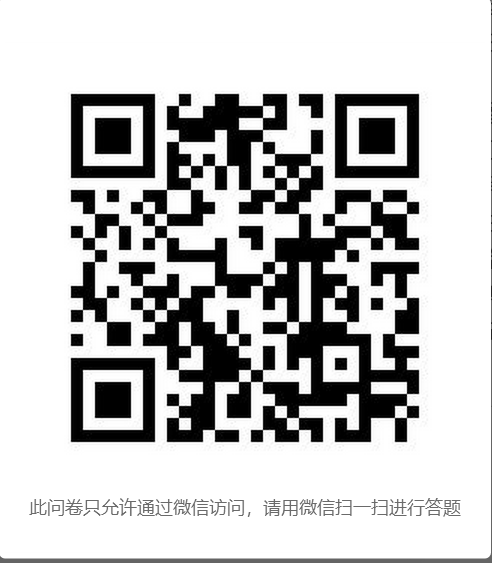 